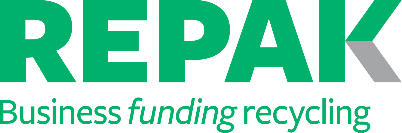 Job Description Title:			Membership Services ExecutiveReporting To:		Membership Team LeaderCore Functions:Deliver excellent customer service to Repak member accounts, focussing primarily on: Account management with cross departmental support within the Membership Management Team.To deliver agreed Departmental KPI’s.Statistical Management and training of members.Database Management, including invoicing, annual certification and comms. Responsibilities: Working with the wider Membership Management team with responsibility for member accounts, statistical data reports and invoicing.Responsibility for daily duties including some data entry, issuing standard letters, sending out email merges, e-mail/phone reminders to members (e.g. fee rebate, statistics, P.O’s, bank details, deadlines, etc.)Assist members with reporting queries. data-checking of members returns to identify and resolve reporting inconsistencies.Training of members on completion of Statistical Return Form through individual training and provision of tutorial sessions.Assistance with the general membership database. Any other reasonable duties or ad-hoc projects needed to enable the department to meet and exceed its’ and the company’ annual targets. (e.g. Member awards, member communications, recruitment, membership database management).Carry out of other duties and responsibilities as directed by the Membership Management Manager and/or the Chief Executive from time to time.Skills:EssentialA minimum of 3 to 5 years’ experience in a similar role is essential. Excellent communication skills and demonstrates the ability to deal with internal and external stakeholders at all levels. Experience onboarding new clients or customers.Strong numerical and analytical skills.Strong people skills. DesirableKnowledge and understanding of working in a not for profit membership based organisation.Familiar with the Repak packaging statistical returns process for packaging.Good knowledge of commercial waste management best practices. Understands current packaging sustainability trends and their impact.Third level qualification i.e. a degree/diploma is desirable.  Experience using CRM and Microsoft Office and Power Apps.Experience with EU Regulations an advantage. A competitive remuneration package is on offer, commensurate with qualifications and experience.Applications, including detailed CV’s, should be submitted by email to careers@repak.ie by close of business Friday 12th April 2024.  Web:  www.repak.ie  Repak Ltd. is an equal opportunities employer